Para qualquer informação por favor contacte o escritório da nossa paróquia: 732- 254-1800 linha 15 em Português.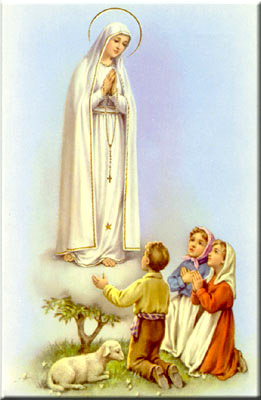 A secretaria Humbelina estará no escritório da paróquia para atender em Português, nas segundas-feiras e quartas-feiras, das 9:00 AM-3:00 PM e sextas-feiras das 9:00AM-2:00PM.---------------------------------------------------------------------GRUPOS E MINISTÉRIOS NA NOSSA COMUNIDADETodos somos convidados a participar e fazer parte destes grupos! Assim poderemos continuar a ser uma comunidade vibrante, mostrando o que há em nos’ de melhor para oferecer com a nossa diversidade e costumes diferentes. Neste boletim destacaremos o Ministério do Apoio Social.“Se não tiver caridade nada sou” (1 Cor 13, 2)A nossa comunidade tem um Grupo de Apoio Social que ao longo dos anos tem ajudado algumas famílias mais carentes da nossa comunidade. Prestam ajuda em forma de ofertas de alimentação, agasalho, e também quando tem fundos suficientes ajudam a pagar as contas dos serviços de utilidade como por exemplo, eletricidade, gaz, agua. Além de assistência material, também tentam encaminhar as famílias necessitadas a organizações maiores que possam oferecer ajuda que necessitam. O Ministério angaria fundos para ajudar os mais carentes, através de coletas no primeiro sábado e domingo do mês e alguns eventos durante o ano. Entre as qualidades requeridas para o trabalho voluntário, salientam-se o espírito de serviço, a disponibilidade para os outros, a solidariedade, o sentido de responsabilidade e do trabalho em equipa. A nossa comunidade de língua Portuguesa tem tido pessoas dedicadas a este muito importante Ministério. Que Deus os abençoe abundantemente por tudo o que têm feito e continuam a fazer pelos mais carentes! Quem estiver interessado em fazer parte deste Ministério por favor dirija-se ao Sr. Manuel Labrego.PEREGRINAÇÃO AO SANTUÁRIO IMACULADO CORAÇÃO DE MARIA EM WASHINGTON, NJ (BLUE ARMY SHRINE)Sábado dia 26 de Maio vários membros da nossa comunidade de língua portuguesa foram em peregrinação a pé ao Santuário de Nossa Senhora em Washington, NJ. Mantenhamos todos estes peregrinos nas nossas orações. 9:30 am - Acolhida dos peregrinos que caminharam por vários dias das suas paróquias para o Santuário 10:00 am – Procissão11:00 am – Santa Missa1:00 pm – Adoração do Santíssimo Sacramento Almoço/picnic    3:00 pm – Rosário    Pedimos a todos que irão participar das celebrações na segunda-feira que cumprem com as regras do Santuário como e’ de costume.---------------------------------------------------------------------DIA DO CORPO DE DEUS – CORPUS CHRISTI – 2 e 3 de Junho. A Missa das 11:30 AM será celebrada as’ 10:30AM em Inglês e Português. Sábado 2 de Junho -Missa das 5:00 PM em Inglês  Missa da Vigília as 7:30 PM em Português com a Adoração do Santíssimo a seguir ate’ as 11:00 PM. Domingo dia 3- Missa das 8:30 AM em Inglês Missa das 10:30AM bilingue (Inglês e Português) Procissão Solene do Santíssimo Sacramento a volta da Igreja Bênção Final na Igreja. Adoração do Santíssimo Sacramento na Igreja até as 3:00 PM. Missa as 5:00 PM em Inglês.* Todas as famílias e indivíduos da paróquia são encorajados a dedicar 30 minutos de oração, adoração e ação de graças como um tributo especial em honra de nosso Senhor nesta festa especial da nossa Igreja e Paróquia. A celebração da Eucaristia é o centro de toda a vida cristã, tanto para a Igreja universal como para as congregações locais da Igreja. A Eucaristia contém todo o tesouro espiritual da Igreja, isto é, o próprio Cristo, a nossa Páscoa e o pão vivo. Por meio de Sua carne, vivificada e vivificante pelo Espírito Santo, Jesus oferece a vida a homens e mulheres, que são assim convidados e levados a oferecer-se a si mesmos, e também o seu trabalho e criação juntamente com Ele.INTENÇÕES DAS MISSAS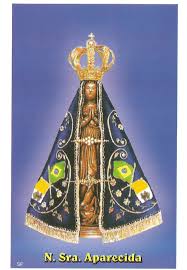 +Sábado 26 de Maio- Arlinda Mirassol e esposo +Domingo 27 de Maio- João Capela e rezemos por Anthony Pereira, Armando Alves e família e Silvino Teco e família+Quarta-feira 30 de Maio- Laurentina Morais1ª sexta-feira- Sagrado Coração de Jesus+Sábado 02 de Junho- Salvador da Eugenia e esposa e rezemos por António Gil+Domingo 03 de Junho- Manuel Lucas Novo Pais e sogros e rezemos por Armando Alves e família, e Silvino Teco e família---------------------------------------------------------------------MARCAÇÃO DE BAPTISMOS*A marcação deve ser feita com três meses de antecedência; os pais e os padrinhos devem assistir a uma sessão de catequese oferecida na primeira terça-feira do mês ou ultimo sábado de cada mês; a celebração do Baptismo é no 3º Domingo do mês após a missa das 11:30 AM.Devem estar registados na paróquia, assistirem a’ Missa, e ajudarem nas despesas da nossa paróquia (usarem o sistema de envelopes de ofertório) por pelo menos 3 meses antes da marcação do Baptismo.Em casos especiais devem falar com o Pe. Damian pessoalmente.*Ao escolherem o padrinho e a madrinha por favor verifiquem se estes têm os sacramentos necessários (Baptizado, Primeira Comunhão, Confirmação). Os padrinhos se forem casados devem ter sido casados pela Igreja. Devem comprovar que estão registados e participantes em uma paróquia Católica por mais de 3 meses. Padrinhos e Madrinhas devem servir de bons exemplos, serem pessoas de Fé, e participantes na Igreja Católica.---------------------------------------------------------------------Intenção do Papa Francisco para Maio 2018Pela evangelização: A missão dos leigosPara que os fiéis leigos realizem a sua missão específica colocando a sua criatividade ao serviço dos desafios do mundo atual. 20 ANOS SACERDOTAIS DE PE. DAMIAO Na quarta-feira dia 6 de Junho haverá a celebração da Missa em Inglês as 5:00 PM em Accão de graças pelo aniversario de 20 anos sacerdotais do Padre Damião. Logo apos a Missa também haverá a reza do terço. Em seguida, haverá confraternização social no salão da Igreja. Todos estão convidados. ---------------------------------------------------------------------Na segunda-feira dia 28 de Maio e’ Memorial Day, feriado nacional. A Missa semanal será celebrada em Inglês as 9:00 AM ao ar livre em frente a’ gruta de Nossa Senhora de Lourdes.  O escritório estará fechado para comemorar o feriado e reabrira’ na terça-feira dia 29 de Maio as 9:00 AM. ---------------------------------------------------------------------PRIMEIRA SEXTA-FEIRA DO MÊS Na sexta-feira dia 01 de Junho e’ a primeira sexta-feira do mês e o grupo do Apostolado Sagrado Coração de Jesus terá o seu encontro de oração as 7:30 PM. Tambem haverá a Missa as 8:00 PM como e’ de costume e seguida pela Adoração do Santíssimo Sacramento. Todos estão convidados a fazer parte desta bonita e importante devoção ao Sagrado Coração de Jesus que tanto nos ama!Também haverá Adoração do Santíssimo Sacramento durante o dia das 3:00 PM – 7:30 PM. Venham visitar Jesus! ---------------------------------------------------------------------NOITE DE KARAOKE- MUSICASexta-feira 15 de Junho 2018 das 7:00 PM-11:00PM no salão da Igreja. Preço de ingressos: $20.00 por adulto, $5.00 por criança de 6-12 anos. Comida, bebida e sobremesa incluído no preço. Tambem haverão rifas a’ venda. ---------------------------------------------------------------------Nossa Despensa de Tempo, Talento, & TesouroFim- de- Semana de 19 e 20 de Maio 2018Colecta: $5,130.00 + pelo correio: $1,050.00Muito obrigado a todos pela vossa generosidade e sacrifício!---------------------------------------------------------------------Parabéns aos adultos que receberam o Sacramento da Crisma/Confirmação no Domingo passado. Agradecimento especial as catequistas: Dona Filomena Granadeiro e Laurinda Gomes pelo seu tempo e dedicação! Deus abençoe a todos! 